INNHALDSLISTE1 BAKGRUNNSOPPLYSNINGAR	22 KVEN ER SØKNADEN RETTA MOT	33 BAKGRUNN FOR SØKNAD	34 MÅLGRUPPE, MÅL OG DRØFTING	54.1 Målgruppe	54.2 Mål	54.2.1 Effektmål	54.2.2 Resultatmål	64.3 Drøfting i forhold til relevant teori, forsking og erfaring	65 DELMÅL	106 TILTAK, AKTIVITETAR OG GJENNOMFØRING AV MILEPÆLAR	127 ORGANISERING	148 BUDSKJETT	159 KRITISKE SUKSESSFAKTORAR	1610 ETISKE BETRAKTNINGAR	17KILDER	181 BAKGRUNNSOPPLYSNINGAREg er fritidsleiar i 40% og fagansvarleg for støttekontakttenesta for vaksne i 60% silling. Stillingskombinasjonen er organisert i to ulike verksemder, Kultur og fritid og Tiltak og rådgjevingstenesta for vaksne (TRV). Med denne organiseringa gjev det meg store muligheiter til samarbeid på tvers av verksemder, og ein god del gratis informasjon om den andre verksemda som kan vere svært positivt og hensiktsmessig for arbeidet i motsett verksemd. Til dømes vil støttekontakttenesta nyte godt av den informasjonen eg får frå Kultur og fritid i forhold til lag og organisasjonar når ein skal legge til rette for deltaking i fritidsaktivitetar.Stillinga som fagansvarleg for støttekontakttenesta for vaksne er organisert i TRV, og inkluderar brukarar frå 18år og oppover. I verksemda er også tenestene for flyktning, vaksenopplæring, rusomsorg og psykiatri organisert. I tilegg behandlar ein følgjekort, TT-kort, bustøtte og startlån. Fram til eg tiltredde stillinga har arbeidet med støttekontakttenesta vore utført av andre som har hatt eit anna arbeid som sitt primærarbeid. På bakgrunn av dette har ein hatt lite fokus på kva støttekontakttenesta kan bidra med i eit større system. Etter at eg byrja i stillinga og på vidareutdanninga ”Organisering og veiledning av støttekontakter, avlastere og frivillige”, har eg fått meir og meir interesse for ulike måtar å legge til rette støttekontakttenesta, og kva tenesta og fritida betyr for brukarane. Eg ynskjer difor å få eit større fokus og målretta arbeid for tenesta inn i det Kommunale helse- og omsorgssystemet.I Kommunen har ein ei overordna målsetjing om å skapa trivsel og eit meiningsfullt tilvære for dei som bur i lokalsamfunna. I verksemda eg arbeidar har vi eit hovudmål om å legge til rette for at menneske med bistandsbehov betre skal meistre og ha framgang i kvardagen, samt leve eit fullverdig liv i eit inkluderande samfunn. Støttekontakttenesta for vaksne skal hjelpe menneske med bistandsbehov til ei meiningsfull fritid. Slik eg ser det treng tenesteytarane som skal legge til rette fritida for vaksne i kommunen, meir kompetanse på dette området samt og få samla tenesteytarane i ei felles fagleg plattform til tross for ulik fagbakgrunn. Fritid med Bistand (FmB) er ein arbeidsmetode som går ut på å hjelpe menneske med ulike bistandsbehov inn i sjølvvalde fritidsaktivitetar, og byggjer på eit meistringsperspektiv med fokus på den enkelte sine moglegheiter, ynskjer, draumar og behov (www.fritidmedbistand.no -framsida). På bakgrunn av dette meinar eg metoden FmB kan vere ein hensiktsmessig metode å prøve ut gjennom eit prosjekt i kommunen. I oppgåva har eg nytta både anerkjent faglitteratur utgitt av seriøse forlag og internett. Metoden FmB er ein forholdsvis ny metode og eg har ikkje funne faglitteratur om metoden i bøker, og har difor nytta nettsidene deira. Dette gjeld nettsidene  www.fritidmedbistand.no og alternativt www.fritidforalle.no . Nettsidene er drifta av Kristiansand kommune på oppdrag frå Helsedirektoratet, og eg finn såleis denne nettstaden som seriøs.Til delar av den tekniske utforminga av denne prosjektsøknads oppgåva, har eg vore inspirert av Olav Dalland (2000) si bok ”Metode og oppgaveskriving for studenter”.2 KVEN ER SØKNADEN RETTA MOTI 2007 sendte Sosial- og helsedirektoratet ut eit brev til alle kommunar i Noreg. I brevet inviterte dei kommunane med på å styrke arbeidet på feltet ”Støttekontakt, kultur- og fritidsdeltagelse”. Satsinga skjedde i nært samarbeid med Kristiansand Kommune og tenesta Fritid med Bistand. Satsinga var eit 3-årig og prosjektet skulle finansierast av Sosial- og Helsedirektoratet. 3år er gått, men der er framleis fleire kommunar som treng støtte og midlar til å få gjennomført eit løft i sin kommune. Ein av kommunane er den eg arbeider for. Eg søkjer difor Helsedirektoratet om midlar og støtte til å få gjennomført prosjektet med Fritid med Bistand i min kommune (www.helsedirektoratet.no ).3 BAKGRUNN FOR SØKNADEg starta som fagansvarleg for støttekontakttenesta for vaksne for eitt år sidan. Før eg tiltredde stillinga hadde ein ikkje ressursar og kapasitet til å følgje opp og vidareutvikle tenesta. Når eg starta stod eg fritt til å undersøke og vidareutvikle tenesta. Eg har erfart, gjennom dette året eg har vore tilsett, at det for tenesteytarane kan vere ei utfordring å samle seg rundt same fokus og mål for tenesta. Dette er ikkje overraskande då ein har ulik fagbakgrunn. Tenesteytarane i støttekontakttenesta for vaksne treng difor betre kompetanse på området med å legge til rette fritid for menneske med bistandsbehov. Gjennom nettstaden www.fritidforalle.no vart eg kjent med metoden Fritid med Bistand. Metoden fanga interessa mi med det same, då tankegangen i metoden virka kjent med bakgrunn i at eg er utanna ergoterapeut. Metoden byggjer på eit meistringsperspektiv, med den enkelte sine moglegheiter, ynskje, draumar og behov som fokus. Såleis går metoden ut på å hjelpe menneske med ulike bistandsbehov inn i sjølvvalde fritidsaktivitetar. Metoden er prøvd i fleire kommunar, med gode resultat. Til dømes starta Drammen Kommune å bruke metoden i 2008, og dei har etter kvart opparbeidd venteliste på Fritid med Bistand. Heidi S. Hansen i Drammen kommune seier at det har tatt tid å kome i gang med FmB, og at det først etter 2. året dei oppleve å ha kome skikkeleg i gang. Hansen, Lars Aaserud og Gjermund Sørstad, som arbeider med FmB i Drammen Kommune, er einige om at det å bruke tid er ein av føresetnadane for å lykkast (http://www.fritidforalle.no/lokale-loesninger/erfaringer-med-fritid-med-bistand-i-drammen.aspx ). Eit anna døme på godt resultat med bruk av FmB er frå NAV Kristiansand, der dei har brukt FmB i prosjekter om Tettare individuell Oppfølging (TiO) ungdom og TiO voksen. Prosjektleiar, Tarik Music, seier at 8 av 10 deltakarar har hatt utbytte av FmB i TiO-prosjekta. Vidare seier han at det er vanskeleg å måle suksess når det er snakk om livsglede, sjølvbilete, sjølvtillit, sjølvinnsikt, ansvarskjensle, tilhørsle og sosialisering. Det at FmB representerar eit anna system der kronebeløp ikkje er det første det handlar om, men eit forsøk på å fange ein draum og formidle håp om at framtida kan sjå annleis ut enn notida, trur han smittar over på deltakarane (http://www.fritidforalle.no/lokale-loesninger/erfaringer-med-fmb-fra-nav-kristiansand-og-ung-etat.aspx ).Eg meinar dette viser at tilbodet med FmB er eit populært tilbod, som krev gode personalressursar og som tek tid for å setje seg inni og kome skikkeleg i gang. På bakgrunn av dette tenkjer eg at dette prosjektet bør spenne over ein 3års periode, då eg også ynskjer å prøve ut metoden, få praktisk kompetanse og erfaringar på bruk av metoden i min kommune.Med bakgrunn i dette har eg valt problemstillinga: På kva måte kan metoden Fritid med Bistand bidra til kompetanseheving i kommunen med tanke på å legge til rette for deltaking i fritidsaktivitetar for menneske med bistandsbehov?4 MÅLGRUPPE, MÅL OG DRØFTING4.1 MålgruppeMålgruppa for prosjektet er tenesteytarane som arbeider med støttekontaktordninga for vaksne i kommunen. Det er meg som fagansvarleg for støttekontakttenesta for vaksne og medarbeidaren min som arbeider 30% stilling. Vi er dei tenesteytarane som prosjektet direkte angår og er representert i prosjektet. Verksemdleiar og fagansvarlege på vaksenopplæring, rus-, psykiatri- og flyktningtenesta vil få indirekte tilknyting til prosjektet. Dei held til på same tenestesenter, deltek på fagkoordinatormøte som fagansvarleg for støttekontakttenesta og brukarar av støttekontakttenesta ofte har eit tilbod frå ein av desse tenestene i tilegg. Pleie og omsorgstenesta og teneste for psykisk utviklingshemma er også teneste der fleire av brukarane av støttekontakttenesta har andre tilbod frå. Eg ynskjer difor at tenesteytarar innan desse teneste også er målgruppe for delar av prosjektet.4.2 Mål4.2.1 Effektmål – skildrar dei effektane eller gevinstane bedrifta tek sikte på å oppnå ved å gjennomføre prosjektet, og peikar tilbake på dei behov eller problem som utløyste prosjektideen (Westhagen m.fl. 2008). Effektmål for dette prosjektet vil vere at tenesteytarane ved støttekontakttenesta for vaksne, får auka kompetanse og ein felles metode å arbeide etter til tross for ulik fagbakgrunn. Det vil såleis bidra til ei felles fagleg plattform. Med ei felles fagleg plattform ynskjer ein å oppnå betre tilbod til brukarane av støttekontakttenesta, og betre profil utad. Det er også ynskjeleg at fagpersonar innan pleie- og omsorgstenesta, vaksenopplæring, teneste for psykisk utviklingshemma, psykiatri-, rus- og flyktningtenesta har kjennskap til FmB. Dette er tenester der brukarar av støttekontakttenesta for vaksne oftast har andre tenester frå, og det vil difor vere hensiktsmessig at tenesteytarar innanfor desse tenestene kjenner til metoden for å nå meir effektivt ut med noko av den kompetansen og moglegheita støttekontakttenesta har og kan bidra med i det Kommunale helse- og omsorgssystemet, samt bidra til betra samarbeid på tvers.4.2.2 Resultatmål – blir fastsett med utgangspunkt i effektmåla, og seier noko om kva som skal føreligge når prosjektet er ferdig (Westhagen m.fl. 2008). For dette prosjektet tenkjer eg 3 resultatmål:Gjennomført kurs i metoden FmB. Det er då ynskjeleg at det blir invitert tenesteytarar frå andre tenester som pleie og omsorg, psykisk utviklingshemma, vaksenopplæring, og  rus-, psykiatri-, flyktningtenesta. Utarbeide skriftlege rutinar for samarbeid på tvers av tenester i forhold til tilrettelegging av deltaking i fritidsaktivitetar med metoden FmB. Prøve ut FmB i praksis for støttekontakttenesta for vaksne. Tenesteytarane for støttekontakttenesta for vaksne, skal starte bruk av metoden og prøve den i praksis. Dette for å opparbeide praktisk kompetanse og erfaring med metoden.4.3 Drøfting i forhold til relevant teori, forsking og erfaringFmB er ein metode som ein kan bruke i arbeidet med å legge til rette fritida for andre og sikre god inkludering i ynskja fritidsaktivitetar, som er i tråd med hensikta med støttekontakttenesta. FmB vart utvikla av Anders Midtsundstad i 1998. Gjennom fleire prosjekt i Kristiansand kommune har metoden blitt prøvd ut og vidareutvikla. I dag vert metoden tilbydd i mange kommunar og bydelar i Noreg. Som tidlegare skrivi går metoden ut på å hjelpe menneske med ulike bistandsbehov inn i sjølvvalde fritidsaktivitetar, og den byggjer på eit meistringsperspektiv med fokus på den enkelte sine moglegheiter, ynskjer, draumar og behov (www.fritidmedbistand.no link: ”om nettstedet”). I følgje Borg, Runge og Tjørnov (2003) bygge Antonovsky sin teori på antaging om at vilkår, omstendigheitar eller struktur ikkje åleine  og automatisk bestemme mennesket sitt liv og helsetilstand. Der er ein mellomliggande faktor som Antonovsky kallar meistring. Det handlar om kva menneske gjer i stressituasjonar, korleis dei forheld seg til stressfaktorar, tek dei opp og innover seg (Borg m.fl. 2003:79). Det vil seie at meistring er dei framgangsmåtane menneske brukar for å handtere nye, store og truande situasjonar. Meistringsomgrepet omfattar personleg og sosial meistring. Personleg  meistring inneber den evna ein har til problemløysing, og evna til å skape samanheng i det indre liv (tankar og kjensler). Sosial meistring er evna til å skape samanheng i det ytre liv som til dømes klare å ha eit nettverk. Mellom desse to sidene, er der ein gjensidig påverknad, det vil seie at påverknad frå det eine område kan føre til forandringar på det andre området (Borg m.fl. 2003:386). Når ein då skal legge til rette fritidsaktivitetar tenkjer eg ein må legge tilhøva til rette både i forhold til personleg og sosial meistring for å oppnå varig deltaking i aktiviteten. På ei anna side kan ein spørje om ein treng å oppleve meistring i aktiviteten for å oppleve at aktiviteten er meiningsfull. I følgje Säfvenbom (2005) er meining korte og intense opplevingar av tilfredsheit som opplevast meir eller mindre hyppig ut frå kva vi søkjer etter. Eg er utdanna ergoterapeut og i følgje ergoterapi er det viktig at aktivitetane er meiningsfulle. For å fremme brukaren si kjensle av meining med å utføre aktiviteten/-ane, legg ergoterapien vekt på eit bevisst val av aktivitetar som gir meining for personen, bevisst tilrettelegging av omgjevnadane på førehand og bevisst analyse av brukaren sin utføring av aktiviteten for å leggje til rette medan aktiviteten vert utført (Alve 1997). I metoden FmB har ein først eit uforpliktande informasjonsmøte før ein så gjer bevisste val av aktivitetar som gjev meining ved å kartlegge deltakaren sine interesser, ynskjer og draumar (trinn1-2 i FmB). I trinn 3 i FmB kartlegg ein fritidsaktivitetar som deltakaren er interessert i, før ein vel endeleg fritidsaktivitet ein ynskjer å prøve ut(trinn 4) og finn tilretteleggar (trinn 5). Dette gjenspeglar det ein i ergoterapien gjer når ein på førehand gjer bevisst tilrettelegging av omgjevnadane. Trinn 6 i FmB prøvar ein ut fritidsaktiviteten ein har valt og evaluerar korleis det går. Dette trinnet meinar eg gjenspeglar det Alve skildrar ergoterapien legg vekt på med tanke på analyse av brukaren si utføring av aktiviteten for å leggje til rette medan aktiviteten vert utført. Til dømes tenkjer eg ein i FmB må justere tilrettelegginga undervegs medan deltakaren prøver ut den valde fritidsaktiviteten(www.fritidmedbistand.no ,framsida og Alve 1997). På bakgrunn av dette meinar eg momenta med å legge tilrette aktivitet i ergoterapi, gjenspeglar seg i metoden FmB og at metoden bidreg til å velje meiningsfulle fritidsaktivitetar. Er det viktig at aktivitetane opplevast som meiningsfulle? Alve (1997) hevdar at aktivitet som gir meining for brukaren, og kan virke motiverande. Vidare skildrar Alve at det er ein nær samanheng mellom motivering og meinigsfullhet. Når ein gjer bevisste val av aktivitetar som verkar motiverande, inneber det at aktivitetane har relevans og gir meining for brukar. Vidare inneber det at det blir lagt vekt på meistring og ressursar, ikkje sjukdom og symptom, at det er samanheng mellom motiv og mål, at motivasjon er drivkrafta, og at samhandlinga er empatisk (Alve 1997). Slik eg ser det har ein ved bruk av metoden FmB dreia fokuset frå problemformulering til muligheitsdefinering, då ein har fokus på ressursar og muligheiter ikkje kva deltakaren har problem med. På bakgrunn av dette meinar eg der er mange likskapstrekk mellom metoden FmB og ergoterapeutisk tilnærming. Eg set difor spørsmålsteikn med kvifor FmB fengjer så mange yrkesutøvarar som legg til rette for deltaking i fritidsaktivitetar, når ein har ergoterapeutar som har kunnskap på å legge til rette aktivitet. På ei anna side er ikkje den ergoterapien sett i system på den måten som metoden FmB blir presentert, og har eit breiare syn på aktivitet enn kun fritidsaktivitet. På bakgrunn av dette meinar eg at ergoterapeutar kan dra nytte av metoden i praksis då det er mange likskapstrekk, og på den andre sida kan metoden FmB dra nytte av at det er ergoterapeutar som tilbyr bruk av metoden i praksis.Tilbodet FmB kan organiserast innanfor ein kombinasjon knytt til tre hovudløysingar:Eit individuelt tilbod i samarbeid med ein frivillig organisasjon – til dømes i symjegruppa, golfklubben eller klatregruppaDeltaking i ei aktivitetsgruppe – til dømes at nokre personar som kjem i lag for å utføre ein aktivitet som byggjer på felles interesseIndividuell støttekontakt – ein tilretteleggjar til ein deltakar med bistandsbehov i forhold til å utføre fritidsaktivitetar.FmB er såleis ein metode som gir moglegheiter for mange. Den synleggjer korleis ein kan sikre at menneske skal kunne fungere og delta på sine premissar og etter eigne ynskjer. Ingen menneske er like, og det vil vere ei krevjande oppgåve å presentere ein metode som byggjer på individuelle løysingar for å gje den enkelte dei beste føresetnadane (www.fritidmedbistand.no , link: ”om nettstedet”) . Likevel er det svært viktig å ha den enkelte brukar i fokus i eit arbeid som skal legge til rette for ei meiningsfull fritid for den enkelte. Virksomhetsteorien seier at menneske skape samfunnet gjennom si verksemd, og at mennesket samtidig er eit resultat av dei forholda det har vakse opp under. Det dreie seg om gjensidig veksel-virknings-prosess. Det er gjennom verksemd  vi blir den vi er, med våre haldningar, kjensler og tankar. Virksomhetsteorien tek utgangspunkt i eit tre-faktor-system, opphavleg utvikla av virksomhetsteoretiker Lenotjev. I følgje tre-faktor-systemet blir menneskeleg handling eller aktivitet, betrakta som virksomhet når virksomheta sitt motiv og handlinga sine mål er samanfaldane. I følgje Borg m.fl. skildrar Lenotjev menneskeleg virsomhet som dei prosessane menneske forandrar og utviklar seg sjølv og si omverd gjennom. Virksomhetprosessen er dialektisk og menneske si virksomhet er utgangspunktet (prosessen er illustrert i modell under) (Borg m.fl 2003:59, Alve1997).(Alve 1997:21)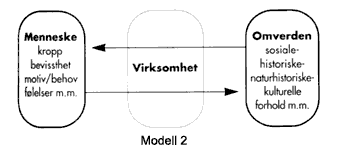 Når ein då utviklar seg sjølv og si omverd gjennom aktivitetar ein utfører, ser eg det som viktig og hensiktsmessig at ein har den enkelt person med sine interesser, ynskjer og draumar i fokus for å oppnå ei meiningsfull fritid for den enkelte. FmB har sitt teoretiske fundament knytt til empowerment. Kjerna i omgrepet empowerment  handlar om at mennesket som subjekt har evne til å delta i avgjersle og handlingar som gjeld eige liv og sjølv veit kva som er bra , nyttig og viktig for seg sjølv. Det er såleis den enkelte som er eksperten på sitt eige liv, og har evne og kompetanse til å vete kva som er eins eige beste (www.fritidmedbistand.no ,framsida og Askheim 2003:104). Askheim (2003) skriv at det er einigheit om at omgrepet empowerment har ein individuell og ein strukturell dimensjon. Den individuelle dimensjonen handlar om prosessar og aktivitetar som har til hensikt å auke individet sin kontroll over eige liv og utstyre individet med større sjølvtillit, betre sjølvbilete og auka kunnskapar og ferdigheiter. Individet vil på denne måten kunne identifisere barrierar mot sjølvrealisering som avgrensar moglegheita til eigenkontroll. Den strukturelle dimensjonen er retta mot barrierar, maktforhold og samfunnsstruktur som opprettheld ulikskap, urettferdigheit og manglande moglegheit til å ha kontroll over eige liv. Det sentrale med empowerment vil vere å sjå samanhengen mellom livssituasjonen som den enkelte er i, og problema som vedkomande har på den eine sida og strukturelle forhold på den andre sida (Askheim 2003:104). Gjennom FmB kartlegg ein deltakaren sine interesser, ynskjer og behov, for så å ta utgangspunkt i deltakaren sin valde aktivitet for vidare kartlegging av aktiviteten og omgjevnadane. Vidare legg ein forholda til rette for at deltakaren skal få prøve valt aktivitet på eit handlingsnivå tilpassa deltakaren. Dette kan til dømes vere at deltakaren treng følgje til aktiviteten av ein individuell støttekontakt for ein periode, for så å delta ordinært i aktiviteten. På nettstaden www.fritidmedbistand.no (framsida) skriv dei at på bakgrunn av empowerment kan inkludering då berre forståast som meiningsfull når den sikrar den enkelte moglegheit til å oppleve samhandling og aksept i sin valde fritidsaktivitet.Helsedirektoratet anbefalar alle kommunar i landet til å gje brukarar av støttekontakttenesta auka valmuligheiter. Dette vil ein kunne bidra til ved bruk av FmB. Allereie er det fleire kommunar som arbeidar etter desse anbefalingane frå Helsedirektoratet. Erfaringane frå desse kommunane vise at vidareutvikling av støttekontakttenesta krev auka ressursar i forhold til tenesteytarar som skal i verksette vedtaka. Dette fordi tilbod som sikrar fleire brukarar deltaking i sjølvvalde fritidsaktivitetar, krev meir oppfølging. Samtidig vise det seg at det over tid er rimelegare enn bruk av individuelle støttekontaktar til tross for auka personalressursar. I praksis betyr det at ein gjennom å følgje Helsedirektoratet sine anbefalingar, oppleve at dei nye løysingane sikrar ein betre ressursbruk som igjen kan sikre eit tilbod til fleire (www.fritidforalle.no, ”Tre hovudløsninger” av Anders Midtsundstad ). Eg meinar difor det er viktig at tenesteytarane i støttekontakttenesta i min kommune får betre kompetanse på området med å legge til rette fritida for menneske med bistandsbehov for å bidra til eit betre tilbod til brukarane av tenesta.5 DELMÅLFor å oppnå resultatet prosjektet skal munne ut i, er det hensiktsmessig å setje opp delmål. Prosjektoppgåvene blir då brote ned i avgrensa og meir oversiktlege delar. Ei slik nedbryting kan ikkje alltid skje etter eit fast mønster, då ein ofte har med uklare og intuitive samanhengar å gjere. I praksis betyr det at nedbrytinga skjer på ein måte som dei involverte finn rimeleg og fornuftig (Westhagen m.fl. 2008:58). For dette prosjektet har eg valt å skissere ulike delmål under kvart resultatmål:Gjennomføring av FmB kursEngasjere kompetent forelesar/-arFå oversikt over aktuelle kandidatar for deltaking på kursSende ut invitasjon til aktuelle deltakararTa i mot påmelding til kursetLåne lokal til gjennomføring av kursetSkaffe nødvendig utstyr til forelesar/-ane (datamaskin, overhead etc.)Bestille kaffi / te / mineralvatn og lunsj for kursdeltakaraneGjennomføre kurset FmB – 2 kursdagar 10-20 deltakararUtarbeide skriftlege rutinar for samarbeid på tvers av tenester i forhold til tilrettelegging av deltaking i fritidsaktivitetar med metoden FmB.Motivere tenesteytarar i andre verksemder til å delta på kurs. Til dømes i form av brev, telefonsamtalar, møter og mail.Engasjere kontaktpersonar i dei tenestene som er aktuelle for støttekontakttenesta å samarbeide med, som då dannar eit samarbeidsteam (inkludert meg) for utarbeiding av skriftlege rutinar for samarbeid på tvers knytt til tilrettelegging av deltaking i fritidsaktivitetar med metoden FmB.Innkalle samarbeidsteamet til samarbeidsmøte/-r etter gjennomført FmB-kursGjennomføre møter med samarbeidsteam for utarbeiding av skriftlege rutinarSamarbeidsteamet utarbeidar skriftleg rutinePrøve ut FmB i praksis for støttekontakttenesta for vaksne. Få teoretisk opplæring av FmB via deltaking på kurset.Hospitering i annan kommune som har erfaringar på bruk av metoden, for å starte praktisk erfaring med metoden.Engasjere kontaktperson som kan nyttast til å rådføre seg med dersom det trengs rettleiing i bruk av metoden undervegs i det praktiske arbeidet.Tilby bruk av metoden til nye søknadar som kjem til støttekontakttenesta for vaksne.Gjere vedtak om FmBGjennomføre metoden trinn for trinn.Ha nytta FmB i minimum 6 vedtak. Prosjektet strekker seg over 3år.6 TILTAK, AKTIVITETAR OG GJENNOMFØRING AV MILEPÆLARHovudoppgåva med planlegging er å samordne aktivitetar og ressursar over tid, slik at dei oppsette måla kan bli nådde med minst muleg ressursforbruk. Det inneber blant anna å skaffe nødvendig oversikt over kva oppgåver som må utførast for å nå prosjektet sine mål, og gje det nødvendige grunnlaget for utføring og oppfølging av desse oppgåvene ved å skildre og tidfeste kva som skal gjerast, når, kva ressursar som trengs og kva resultatet skal vere (Westhagen 2008:66).Eg vil her skissere ein plan for framdrift i dette prosjektet. For utforminga har eg nytta Westhagen m.fl. (2008) sine skildringar om planarbeid kap 5 side 65-87. I boka blir planprosessen framstilt sekvensielt, men i verkelegheita vil den føre gå iterativt i fleire omgangar. Dette vil også vere tilfelle i dette prosjektet.7 ORGANISERINGI følgje Westhagen m.fl. (2008) må ein i organisering av prosjektarbeid ta stilling til forholdet mellom prosjektet og den faste basisorganisasjonen, og prosjektet si interne organisering.Då dette prosjektet gir auka kompetanse meinar eg det vil gje ei utvikling av støttekontakttenesta for vaksne i kommunen, og kan knytast til matriseforma for organisering av prosjekt. Matriseorganisering blir brukt ved små og mellomstore prosjekt (utviklingsprosjekt). Kjenneteikn for organisasjonsforma er hovudsakleg at medarbeidarane normalt arbeide deltid i prosjektet. Dei har oppgåve både i basis og i prosjektet, og får dermed to sjefar. Uklare ansvarsforhold og konflikt om personellressursar har lett for å oppstå, så krav til kommunikasjon og samarbeid blir store. Det er difor nyttig å avtale spelereglar mellom prosjekt og basis. Ved riktig bruk er fordelar med matriseorganisering god koordinering på tvers, god ressursutnytting og god produkt-/kundefokusering (Westhagen m.fl. 2008). I dette prosjektet vil til dømes min medarbeidar i 30% stilling måtte arbeide med andre saker enn FmB, då ho i tilegg har ansvaret for blant anna utbetaling av støttekontaktane si godtgjersle og skriving av oppdragsavtalar. Det same vil gjelde meg som er fagansvarleg for støttekontakttenesta for vaksne 60% stilling, og må blant anna ta meg av saker der brukar ikkje har valt FmB.Prosjektet må ha sin interne struktur tilpassa den aktuelle oppgåva, uansett korleis organiseringa mot basis er. I dette prosjektet har eg tatt utganspunkt i prosjektorganisasjonen som Westhagen m.fl. presenterar i boka Prosjektarbeid –utviklings- og endringskompetanse (Westhagen 2008:119). I dette prosjektet vil verksemdsleiar ved TRV vere oppdragsgivar, då han ynskjer å vidareutvikle støttekontakttenesta for vaksne ved å tilsetje meg som fagansvarleg for tenesta. Styringsgruppa for prosjektet er fagkoordinatorteamet ved verksemda TRV. Dei har god kjennskap og kunnskap om tenesta sine mål og kva brukarane av støttekontakttenesta treng av tilrettelegging knytt til fritid, då mange er knytt til deira teneste i tilegg. Styringsgruppa skal og utnemne prosjektleiar, gje retningslinjer og godkjenne tids- og kostnadsplan og tildele ressursar, samt ta avgjersle i viktige prosjektspørsmål og sørgje for at sluttevaluering blir gjennomført på forsvarleg måte. Prosjektleiar for prosjektet er meg som fagansvarleg for støttekontakttenesta for vaksne. Eg har ansvaret for å planlegge, organisere og gjennomføre prosjektet i samsvar med måla.Arbeidsgruppe blir oppretta ved behov, og er fagleg utførande for delar av prosjektet. I første omgang vil det vere meg som fagansvarleg for støttekontakttenesta for vaksne, og min medarbeidar i 30% stilling som er dei fagleg utførande for prosjektet. Samarbeidsteamet som skal utarbeide skriftlege rutinar for samarbeid på tvers av tenester, vil vere ei anna arbeidsgruppe for prosjektet. Når det gjeld referansegruppe tenkjer eg at det fylkesvise nettverksforumet eg er tilknytt som fagansvarleg for støttekontakttenesta, har gode faglege råd for meg og prosjektet. Nettverksforumet har deltakarar som arbeidar med å legge til rette for deltaking i fritidsaktivitetar i andre kommunar, og nokre nyttar FmB i sine heimkommunar (Westhagen m.fl. 2008).8 BUDSJETTDet finns ulike måtar å setje opp prosjektbudsjett på. Eg har valt å ta utgangspunkt i eit skjema Westhagen m.fl. presenterar, for så å ha forenkla og tilpassa det til dette prosjektet (Westhagen 2008:286). Sjå tabell nedanfor. Skjemaet viser berekna budsjett for 3 år som prosjektet varer, raud kolonne. Eg tenkjer at ein må evaluere budsjettet minimum ein gong pr år, og har difor laga kolonne med farge for kvart år prosjektet varer. Gul for 2011, blå for 2012 og grøn for 2013 og fram til prosjektslutt januar 2014. Områda som blir ferdig gjennomførte undervegs i prosjektet, evaluerar og oppsummerar ein fortløpande i forhold til budsjettet aktuelt år. Ein kan også rekne ut differansen mellom budsjettet og rekneskapet, det vil vise avviket frå budsjettet (pluss/overskudd eller minus/underskudd). Det kan vere av interesse, og ein kan eventuelt setje inn ei kolonne som viser avvik ved kvart prosjektår.Pr i dag har støttekontakttenesta 30% + 60% stilling disponibelt. Då der er andre arbeidsoppgåver utanom prosjektet som skal utførast, kan ikkje noverande personal bli nytta fullt ut. I tabell ovanfor er det difor tatt utgangspunkt i at noverande personal nyttar 20% + 40% av stillingane til dette prosjektet. 9 KRITISKE SUKSESSFAKTORARFor at prosjektet skal lykkast er det fleire element som skal fyllast, og der er fleire områder som kan gå gale. I fyrste omgang må leiinga i kommunen og verksemdsleiaren ved TRV, sjå nytteverdien med prosjektet. Dette meinar eg dei gjer då det er gjort ei satsing på området med å leggje til rette fritid då eg vart tilsett. Det vart då sagt at det var ynskjeleg å vidareutvikle tenesta, og at eg måtte undersøke kva retning eg ynskte å ta. På ei anna side kan det hende at det var den satsinga dei ynskte å ta, og ikkje drive vidare kompetanseheving på området. Vidare kan ein stille spørsmål om lag og organisasjonar er motiverte og har kapasitet til å bidra til menneske som treng bistandsbehov. Har lag og organisasjonar kunnskap og kompetanse til å bidra? Dette kan bli spørsmål undervegs i prosjektet, og kan kanskje føre til krav om kunnskapspåfyll inn til lag og organisasjonar. Andre områder som kan skape utfordringar  er at tenesteytarar frå andre teneste og verksemder ikkje har interesse av prosjektet. Vil dei då møte opp på kurset, og kva kan skje i forhold til samarbeid på tvers av verksemder og grupper dersom interessa er laber? Med mange ulike yrkesgrupper involvert, kan det fort bli ulik motivasjon for prosjektet. Dersom dette blir tilfelle, kan det då påverke valet til brukarane som søkjer bistand til fritida og får tilbod om FmB? Vil dei nytte seg av tilbodet eller vere farga av tenesteytarane dei har kontakt med? Ei anna side ein kan stille eit kritisk blikk, er i forhold til budsjettet. Slik eg har sett opp budsjettet for prosjektet har eg teke utgangspunkt i midlar som vi har, at vi omdisponerar ressursane. Dette kan ein med bakgrunn i erfaringar frå andre kommunar stille kritiske spørsmål til. Er det nok å til saman bruke 60% stilling til å drive dette prosjektet, då det viser seg frå erfaring i andre kommunar at å nytte FmB er tidkrevjande og ein brukar både lenger tid på kvar sak/vedtak og at metoden er tidkrevjande å setje seg inn i. Slik eg har forstått metoden, tenkjer eg at eg med bakgrunnen i ergoterapi allereie har ein del av denne kunnskapen i tankegangen. På ei anna side er det ei anna sak å skulle utføre det i praksis og det er fleire tenesteytarar enn  meg som er inkludert i prosjektet. I tilegg må ein tenkje på dei arbeidsoppgåvene som skal gjerast i tilegg for støttekontakttenesta, som vedtaka der brukar ikkje vel FmB. Dei har like mykje rett på oppfølging, og med å omdisponere ressursar ein har, kan andre saker fort kome litt skeivt ut. Eg tenkjer dette med bakgrunn i at ein pr i dag har 90% stilling disponibelt til ca 110 enkeltvedtak der ein skal gjere saksutgreiing, vedtak, setje i gang, oppdragsavtalar, ta utbetalingar, og oppfølging samt behandle nye søknader. Kanskje det difor ville vore mest hensiktsmessig å søkje om friske personalmidlar for dette prosjektet. 10 ETISKE BETRAKTNINGARNår ein tenkjer prosjekt som famnar om fleire yrkesgruppe på tvers av tenester og verksemder, må ein tenkje på teieplikta ein har som helsearbeidar. Det kan oppstå fleire etiske spørsmål knytt til teieplikta når prosjektet kjem i den fasen at metoden skal prøvast ut i praksis. Å ta saker opp anonymt i forum eller tenester innad i kommunen,  kan også vere eit dilemma i min kommune. Samfunnet er ikkje stort og brukarar av støttekontakttenesta har ofte tiltak frå andre tenester. Det vil difor i somme tilfelle vere lett for lyttande tenesteytar å forstå kven saka omhandlar. Eg tenkjer det då vil vere viktig å inkludere brukar og spørje korleis han/ho ynskjer at det blir gjort, og eventuelt få skrivi samtykkeerklæring. Eit anna etisk spørsmål i dette prosjektet er kor mykje press ein skal legge på søkjarar i forhold til å velje FmB. Dersom det ikkje er nokon som ynskjer å prøve FmB tenkjer eg at ein kan prøve å motivere, men ein må heile vegen tenkje at det er brukaren sine ynskjer, draumar og behov som er fokuset. Det vil då vere viktig å opptre på ein slik måte at brukar ikkje føle seg forplikta til å prøve ut metoden. Ein kan ikkje som tenesteytar la sine eigne behov gå framfor bukaren sine. Dette er til dømes ikkje i tråd med metoden sitt teoretiske fundament; empowerment. KILDERInternett:www.fritidforalle.nohttp://www.fritidforalle.no/lokale-loesninger/erfaringer-med-fritid-med-bistand-i-drammen.aspxhttp://www.fritidforalle.no/lokale-loesninger/erfaringer-med-fmb-fra-nav-kristiansand-og-ung-etat.aspxwww.fritidmedbistand.nowww.fritidmedbistand.no link: ”om nettstedet”www.fritidmedbistand.no –framsidawww.fritidforalle.no, ”Tre hovudløsninger” av Anders Midtsundstadwww.helsedirektoratet.no Bøker og artiklar:Alve, Grete (1997). ”Aktivitetens plass i ergoterapi”. S. 19 – 24. Ergoterapeuten – teorier om aktivitet, temahefte nr 13. Askheim, Ole Petter (2003) ”Frå normalisering til empowerment. Ideologier og praksis i arbeid med funksjonshemma”. Oslo: Gyldendal Norsk Forlag ASBorg, Tove,Ulla Runge og Jytte Tjørnov (2003). ” Basisbog i ergoterapi – aktivitet og deltagelse i hverdagslivet”. København: Munksgaard DanmarkDalland, Olav (2000). ”Metode og oppgaveskriving for studenter”. Oslo: Gyldendal Norsk Forlag AS.Karlsen, Jan Terje og Petter Gottschalk (2008) ” Prosjektledelse – frå initiering til gevinstrealisering”. Oslo: Universitetsforlaget. Opsahl, Kari og Gitte Ravn (1997). ”Virksomhetsteorien”. S. 40 – 46. Ergoterapeuten – teorier om aktivitet, temahefte nr 13.Säfvenbom, Reidar (2005). ”Fritid og aktiviteter i moderne oppvekst – grunnbok i aktivitetsfag.” Oslo : UniversitetsforlagetMålDelmålAnsvarlegMilepælMilepæl nådd (uke)ProsjektstartVeke 182011A)Kurs FmBEngasjere forelesar/-arEg Gjennomført kursetVeke 362011A)Kurs FmBOversikt over aktuelle deltakararEg + medarb. 30% stillingGjennomført kursetVeke 362011A)Kurs FmBSende ut invitasjon til aktuelle deltakararEgGjennomført kursetVeke 362011A)Kurs FmBTa i mot påmelding til kursetEgGjennomført kursetVeke 362011A)Kurs FmBFinne lokale til gjennomføringmedarb. 30% stillingGjennomført kursetVeke 362011A)Kurs FmBSkaffe utstyr til forelesar/-aneArbeider på lokalet ein leige, medarb. 30% stilling spørGjennomført kursetVeke 362011A)Kurs FmBBestille lunsj etc for kursdeltakarar+forelesar/-anemedarb. 30% stilling Gjennomført kursetVeke 362011A)Kurs FmBGjennomføre 2 dagars kursForedragshaldarane, egGjennomført kursetVeke 362011B)Skriftlege rutinar for samarbeid på tversMotivere andre tenesteytarar til deltaking på kurs Eg + medarb. 30% stilling Ha utarbeidd skriftlege rutinar for samarbeid på tvers av tenester i forhold til tilrettelegging av deltaking i fritidsaktivitetar med metoden FmB.Veke 492011 B)Skriftlege rutinar for samarbeid på tversEngasjere kontaktpersonar i dei ulike tenestene(samarb.team)Eg Ha utarbeidd skriftlege rutinar for samarbeid på tvers av tenester i forhold til tilrettelegging av deltaking i fritidsaktivitetar med metoden FmB.Veke 492011 B)Skriftlege rutinar for samarbeid på tversKalle inn til samarb.møteEgHa utarbeidd skriftlege rutinar for samarbeid på tvers av tenester i forhold til tilrettelegging av deltaking i fritidsaktivitetar med metoden FmB.Veke 492011 B)Skriftlege rutinar for samarbeid på tversGjennomføre samarbeidsmøte/-rSamarb.teamHa utarbeidd skriftlege rutinar for samarbeid på tvers av tenester i forhold til tilrettelegging av deltaking i fritidsaktivitetar med metoden FmB.Veke 492011 B)Skriftlege rutinar for samarbeid på tversSkriftlege samarb.rutinerSamarb.teamHa utarbeidd skriftlege rutinar for samarbeid på tvers av tenester i forhold til tilrettelegging av deltaking i fritidsaktivitetar med metoden FmB.Veke 492011 C)Prøve ut FmB i praksis for støttekontakt-tenesta for vaksneFå teoretisk opplæring via kursEg + medarb. 30% stillingStarte å bruke FmB i praksisVeke 32012C)Prøve ut FmB i praksis for støttekontakt-tenesta for vaksneHospitere i annan kommuneEg + medarb. 30% stillingStarte å bruke FmB i praksisVeke 32012C)Prøve ut FmB i praksis for støttekontakt-tenesta for vaksneEngasjere kontaktpers. for rettleiing av bruk av FmB i praksisEgStarte å bruke FmB i praksisVeke 32012C)Prøve ut FmB i praksis for støttekontakt-tenesta for vaksneTilby FmB til nye søkararEg + medarb. 30% stillingStarte å bruke FmB i praksisVeke 32012C)Prøve ut FmB i praksis for støttekontakt-tenesta for vaksneGjere vedtak om FmBEg + medarb. 30% stillingStarte å bruke FmB i praksisVeke 32012C)Prøve ut FmB i praksis for støttekontakt-tenesta for vaksneGjennomføre FmB i praksisEg + medarb. 30% stillingStarte å bruke FmB i praksisVeke 32012C)Prøve ut FmB i praksis for støttekontakt-tenesta for vaksneHa nytta FmB og metoden sine 6 trinn i min. 6 vedtakEg + medarb. 30% stillingProsjektslutt – starte evaluering og arbeide vidare med evt implitering av metoden i det ordinære tilbodetJanuar 2014Budsjett total (kr)20112011201220122013 - jan. 20142013 - jan. 2014Budsjett total (kr)BudsjettReknesk.Budsj.Rekn.Budsj.Rekn.1. Personal (40% + 20% stilling) total lønnskostnad i 3 år (ikkje inkl. variabel ift lønnsforhandlingar)635 100 211 700211 7002117002. Innleige av forelesar/-ar og kursmatriell til FmB-kurs (20pers)400040003. Leige av lokal til FmB-kurs (2 dagar)250025004. Lunsj m.m kursdagane (20pers)600060005. Reiseutgifter, kost og losji (v/ hospitering, 3 overnattingar)800080006. Arbeidsmateriell v/ utprøv. av FmB (kontorrekvisita)200010001000TOTALT657 600224 200220700212700